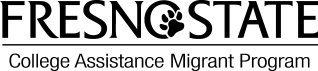 College Assistance Migrant ProgramSTUDY HOURS VERIFICATIONStudent Name:							   Student ID:				Week Of:						What are other approved study locations: (VIRTUAL)Learning Center: tutoring and supplemental instruction (virtual opportunities)Other supplemental instruction by departments or programs, i.e. LSAMP, SSSP, SI etc.Tutoring from departmentsAcademic related workshopsWriting CenterMeetings with professors during their office hours, etc.Other study areas/virtual study sessions need to be approved by MariaStudents’ can verify these alternative study hours by filling out the CAMP Study Hours Verification Form. This form is due and submitted to Maria every Friday by 5 PM.MondayTime In: ___________           Time Out: _________      TOTAL TIME: __________Alternative Study Hours: ___________________________________TuesdayTime In: ___________           Time Out: _________      TOTAL TIME: __________Alternative Study Hours: ___________________________________WednesdayTime In: ___________           Time Out: _________      TOTAL TIME: __________Alternative Study Hours: ___________________________________ThursdayTime In: ___________           Time Out: _________      TOTAL TIME: __________Alternative Study Hours: ___________________________________FridayTime In: ___________           Time Out: _________      TOTAL TIME: __________Alternative Study Hours: ___________________________________